Schulpartnerschaft	   		Střední průmyslová škola, Obchodní akademieBerufliche Schulen Gelnhausen					a Jazyková škola  Frýdek-Místek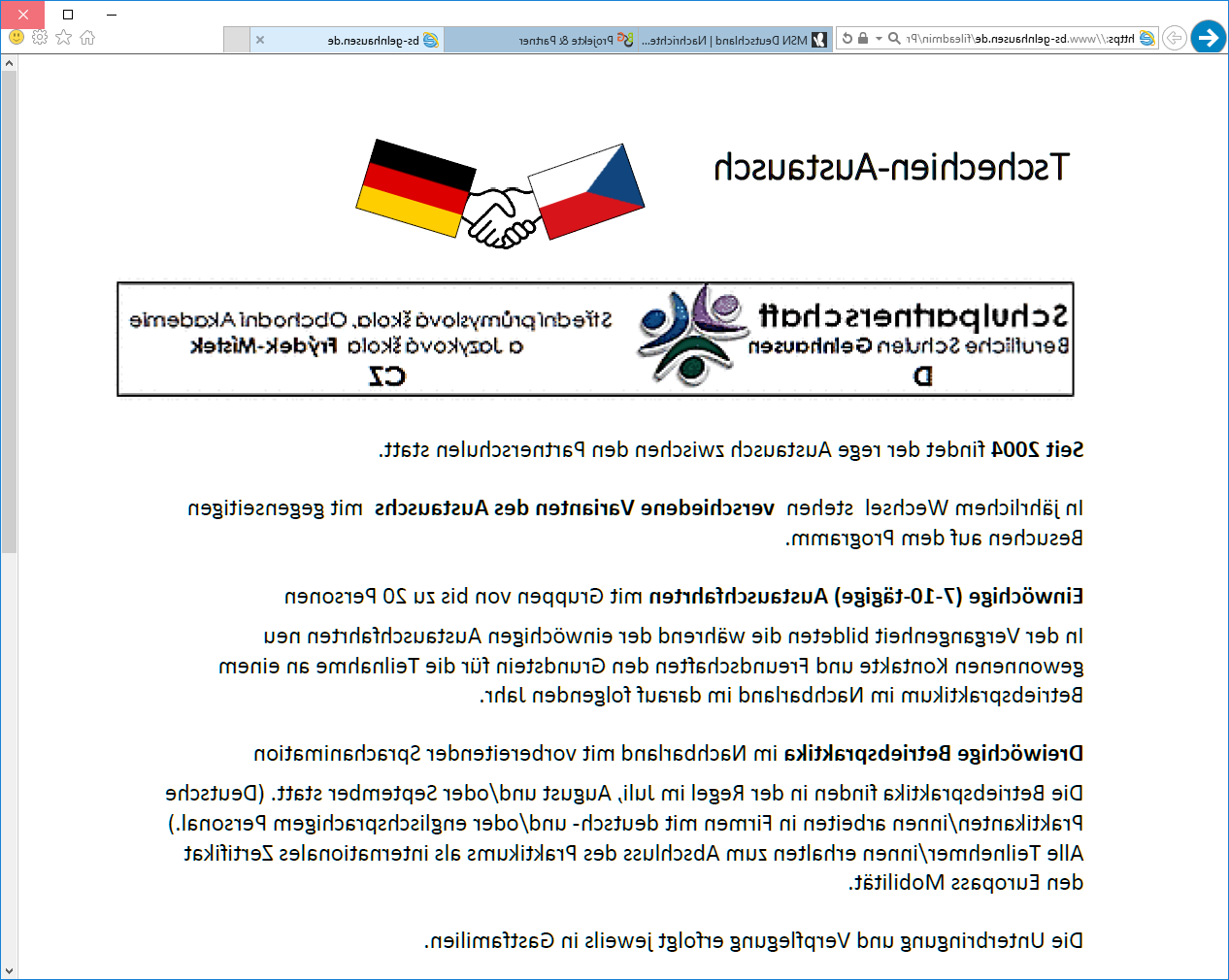 	       D							     CZ
Steckbrief - Teilnehmer*inName:  	Mark MustermannAlter:		18 Jahre
Adresse:	Kinzigweg 12
		63571 GelnhausenTel.:		06051 0815				       		           FotoTel. Mobil:	0161  1234567						       E-Mail:	m.mustermann@bsg.deFamilie:	Mutter, Vater, Schwester Kathrin (16 J.), Bruder Jan (14 J.) 		und ichHaustiere:	großer Hund (Schäferhund)Essen:	Ich bin Vegetarier (keine Wurst/kein Fleisch, aber Milch und Eier)
Allergien:	gegen Nüsse und Federn (Vögel)Hobbys:	Sport (v.a. Handball, Schwimmen, Skifahren, Jogging),  
		PC, Lesen, Musik hören und selber spielen (Gitarre) 
		Spielen (Karten, Würfel, Gesellschaftsspiele)
Ich mag:	Menschen mit guter Laune, am Wochenende länger schlafen, 			Bücher, Sport treiben, mich ausdauernd mit einer Sache 				beschäftigen, Science Fiction Filme
Ich mag 
nicht: 	Ungeduld, schlechte Laune, Trägheit, Blasmusik, Soap-Operas		